Ai genitori degli alunniScuola primaria e infanzia Al DSGAAl personale ATALoro sediSito webIn data lunedì 19 ottobre, alle ore 17.00,   si svolgeranno per tutte le classi della primaria e per le sezioni dell’infanzia le assemblee di classe on line con i genitori per l’elezione dei rappresentanti, che si svolgeranno successivamente nei giorni martedì 20 ottobre, mercoledì 21 ottobre e giovedì 22 ottobre dalle ore 17.00 alle ore 18.00L’ordine del giorno dell’assemblea è il seguente: Situazione della classe Presentazione della programmazione didattica  Proposte di candidatura per i rappresentanti di classe e per la costituzione dei seggi  Varie ed eventuali I links per accedere alle riunioni di classe verranno comunicati alle rappresentanti uscenti dopo la creazione del link stesso da parte della docente prevalente della classe.Durante l’assemblea ottobre saranno illustrati i compiti e competenze del Rappresentante di Classe si acquisiranno eventuali candidature da parte dei genitori interessati a partecipare all'importante lavoro degli OO.CC.  Si procederà inoltre alla nomina del presidente di seggio e di due scrutatoriA seguire IL DIRIGENTE SCOLASTICO Vista la Circolare Ministeriale R.U. 17681 del 2/10/2020; Vista l’O.M. n. 215 del 15/07/1991; Viste le OO.MM. n. 267 del 4/8/1995, n. 293 del 24/6/1996 e la n. 277 del 17/6/1998  INDICE dalle ore 17.00 alle 18.00 l’elezione dei rappresentanti dei genitori della scuola infanzia e primaria secondo il seguente calendario: **SORDELLO: Le classi  II A II B IA I C III A IV A VA VB  devono entrare da  cancello lato mensaAlla preparazione dei seggi saranno presenti i docenti di classe che aiuteranno i genitori designati come presidenti e scrutatori.  I docenti prevalenti sono pregati di ritirare il materiale necessario per le votazioni presso la segreteria didattica. Le modalità di votazione si svolgeranno come di seguito indicato:dalle ore 17.00 insediamento del seggio elettorale costituito da un presidente, un segretario e uno scrutatore scelti tra i genitori;i seggi potranno essere accorpati.  Le operazioni di votazione inizieranno dietro presentazione del documento di riconoscimento. Le operazioni di voto termineranno alle ore 18.Verranno eletti:  1 rappresentante dei genitori per ciascuna classe della scuola primaria; 1 rappresentante dei genitori per ciascuna sezione della scuola dell’infanzia.Tutti i genitori hanno l'elettorato attivo e passivo, e si possono esprimere due preferenze. Al termine delle operazioni di voto il presidente dichiara chiuso il seggio e si procederà immediatamente allo scrutinio. Risulta eletto il genitore che riceve il maggior numero di voti. In caso di parità si procede per sorteggio. Concluse le operazioni di scrutinio, tutto il materiale verrà consegnato e depositato in Segreteria.  Si auspica la maggiore partecipazione possibile alle votazioni in parola.                                                                                                                           Il Dirigente Scolastico                                                                                                                  Prof.ssa Carla Federica Gallotti**firma autografa sostituita a mezzo stampa ai sensi dell’art.3, c.2, del DL 39/93STRALCIO da NOTA MIUR 17681 2/10/2020Si fornisce uno stralcio delle indicazioni circa le misure di prevenzione dal rischio di infezione da SARS-COV 2 previste dalla nota MIUR, alla cui lettura integrale comunque si rimanda.ALLESTIMENTO DEI LOCALI ADIBITI ALLE OPERAZIONI DI VOTO prevedere percorsi dedicati e distinti di ingresso e di uscitaevitare assembramenti nei locali, prevedendo il contingentamento degli accessi nell' edificio, eventualmente creando apposite aree di attesa all’ esterno dell'edificio stesso. predisporre un ambiente sufficientemente ampio per consentire il distanziamento non inferiore a un metro sia tra i componenti del seggio che tra questi ultimi e l'elettore. garantire la distanza di due metri al momento dell'identificazione dell'elettore, quando a quest'ultimo sarà necessariamente chiesto di rimuovere la mascherina limitatamente al tempo occorrente per il suo riconoscimento. predisporre una pulizia approfondita dei locali ivi compresi androne, corridoi, bagni, e ogni altro ambiente che si prevede di utilizzare. I dirigenti scolastici, tenuto conto dell’ampiezza dei locali e della possibilità di garantire il necessario distanziamento, potranno prevedere che nello stesso ambiente si svolgano le operazioni di voto per una o più classi.OPERAZIONI DI VOTO periodiche operazioni di pulizia dei locali e disinfezione delle superfici di contatto ivi compresi tavoli, postazioni attrezzate per il voto e servizi igienici. disponibilità di prodotti igienizzanti (dispenser di soluzione idroalcolica) da disporre negli spazi comuni all'entrata nell'edificio e in ogni locale in cui si svolgono le votazioni per permettere l'igiene frequente delle mani.è rimesso alla responsabilità di ciascun elettore il rispetto di alcune regole basilari di prevenzione quali: - evitare di uscire di casa e recarsi al voto in caso di sintomatologia respiratoria o di temperatura corporea superiore a 3 7 .5°C: - non essere stati in quarantena o isolamento domiciliare negli ultimi 14 giorni; - non essere stati a contatto con persone positive negli ultimi 14 giorni.per accedere ai locali adibiti alle operazioni di voto è obbligatorio l'uso della mascherina da parte di tutti gli elettori e di ogni altro soggetto igienizzazione delle mani con gel idroalcolico messo a disposizione in prossimità della porta.l'elettore, dopo essersi avvicinato ai componenti del seggio per l'identificazione e prima di ricevere la scheda e la matita, provvederà ad igienizzarsi nuovamente le mani. PRESCRIZIONI PER GLI SCRUTATORI  indossare la mascherina chirurgica, mantenere sempre la distanza di almeno un metro dagli altri componenti e procedere ad una frequente e accurata igiene delle mani.uso dei guanti è consigliato solo per le operazioni di spoglio delle schede, mentre non appare necessario durante la gestione delle altre fasi del procedimento.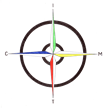 Istituto Comprensivo Statale“Madre Teresa di Calcutta”Via Mondolfo n. 7 - 20138 MILANOTel. 0288441493/4/7/8 - FAX 0288462025 - C.F. 80124350150 – Cod Min. MIIC8AN00De-mail: miic8an00d@istruzione.it – sito: www.mtcalcutta.it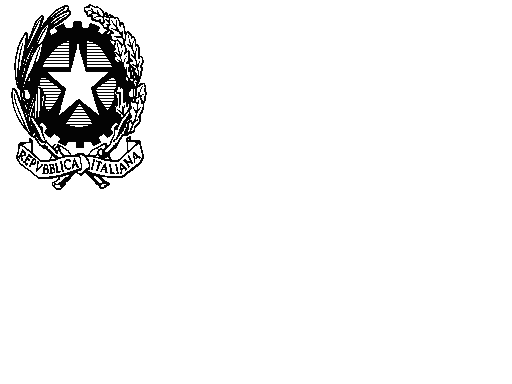 A.S.      2020/2021DATA: 12/10/2020CIRC.: 50OGGETTO: assemblee di classe e indizione delle elezioni dei rappresentanti dei genitori SCUOLA PRIMARIAUCELLI DI NEMISCUOLA PRIMARIAGONZAGASCUOLA PRIMARIASORDELLOSCUOLA INFANZIASORDELLOMartedì 20V A e V B (presso atrio entrata)IV A e IV B (presso atrio ex entrata)Martedì 20VA (atrio del proprio piano)IVA (atrio del proprio piano)IIIA (atrio del proprio piano)IA (atrio del proprio piano)Martedì 20IB e IIIC ( atrio entrata)IIA** e IIB ** ( corridoio macchinette caffè /refettorio1)IA** e IC**  ( corridoio bagni mensa)Giovedì 22Sezioni blu e gialla (corridoio davanti scuola infanzia)Mercoledì 21III A e III B (presso corridoio classi terze)II A e II B (presso atrio ex entrata)I A ( presso atrio entrata)Mercoledì 21IVB (atrio del proprio piano)IIA (atrio del proprio piano)I B (atrio del proprio piano)Mercoledì 21IIIB e IVB ( atrio entrata)IIIA** e IVA** ( corridoio macchinette caffè / refettorio 1)VA** e VB** (  corridoio bagni mensa)